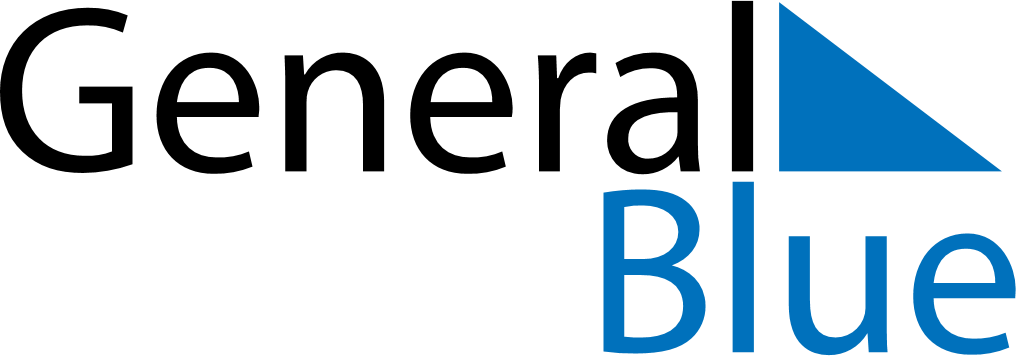 July 2028July 2028July 2028July 2028GuadeloupeGuadeloupeGuadeloupeMondayTuesdayWednesdayThursdayFridaySaturdaySaturdaySunday112345678891011121314151516Bastille Day1718192021222223Victor Shoelcher Day242526272829293031